Suppl. Figure 4. The effect of rIT86 on mice body weight. A: Twenty mice were randomly divided into two groups (n = 10 each). One group received 60 µg/kg of initial body weight rIT86 in 100 µL, tail vein injection, once daily for 5 consecutive days, and the other group received saline as controls. The initial body weight was taken as 100%. B: Twelve mice were randomly divided into two groups (n = 6 each). One group received 80 µg/kg of initial body weight rIT86 in 100 µL, tail vein injection, once daily for 5 consecutive days, and the other group received saline as controls. The initial body weight was taken as 100%. No significant difference was observed.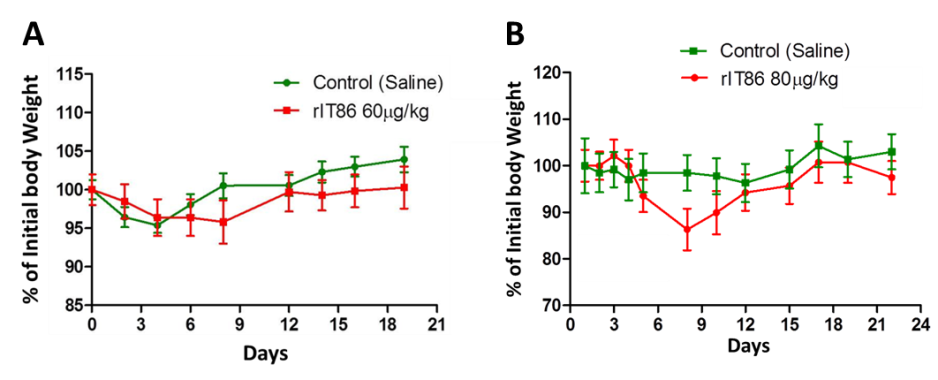 